BOLNEY C.E.P. SCHOOL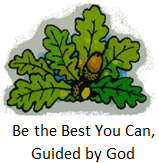 Home Learning PolicyThe aim of our Home Learning Policy is to promote learning beyond the school day as an essential part of good education. We believe that home learning not only reinforces classroom learning, it also helps children and young people to develop skills and attitudes that they need for successful lifelong learning. Home learning aims to:develop an effective partnership between home and school to support children’s learning;consolidate and reinforce skills and understanding;involve parents and carers actively in their children’s learning;help children work towards becoming more independent in their learning;encourage children to develop confidence, self-discipline and interest in learning beyond school; support children in recognising the importance of planning and organising their time, meeting   deadlines and having responsibility for their own learning;encourage use of resources other than at school, for example: people children know, libraries, museums and other places of interest.Staff should ensure that:the work set builds on the learning that has taken place that week or prepares children effectively for future learning; home learning tasks are clearly explained, with explicit deadlines and examples when appropriate, to enable parents to support their children;weekly set tasks are on the school website;home learning is marked;quality homework is shared and celebrated;children know that their work and the involvement of their parents or carers in any task is valued by the school. ExpectationsHome learning is to be completed within the set timescale. If there is difficulty in completing any home learning due to specific circumstances this needs to be agreed with the class teacher. The work and presentation of the home learning is in line with the quality of work that each child produces in class. If this does not match the quality seen in class children will be asked to complete it again either during break time or at home.If any child is having difficulty with the homework, or it seems to be taking a long time, the child, or their parent, will discuss this with the class teacher.Teachers may ask KS2 children to complete unfinished home learning tasks during break time.A weekly home learning lunch club will be available for any questions and help.There will be some personalisation for specific children. Home learning tasks will be set on a Friday and are to be completed by the following Wednesday. (They can be handed before the Wednesday – a tray for this will be available in each class.)Home learning is not set for holidays (except Year 6 prior to National Curriculum tests).Y1-6 use Learning Logs to keep all home learning together plus a reading diary/journal. Home learning outline:ReceptionDaily reading and talking about reading with a parent or carer – recorded in the reading diary.Sample questions will be in reading diaries to help with discussions.Year 1 Daily reading and talking about reading with a parent or carer – recorded in the reading diary.Sample questions are in reading diaries to help with discussions.Response to class learning Activities from the week’s learning will be written into the learning log for children to respond to when appropriate. This may be practising some learning from the week like their phonics or extending their learning further.Year 2Reading  Daily reading and talking about reading with a parent or carer – recorded in the reading diary.Sample questions are in reading diaries to help with discussions.SpellingUsing the taught spelling pattern on the home learning sheet, children are to choose five words per week to write in some form, eg in short sentences, a poster, a description.The Spell Well Activities document provides a number of ideas to help with learning the spellings; this is available on the school website.Children are to challenge themselves in their choice of words. Some children will be given specific words or phonemes to learn.Response to class learning Activities from the week’s learning, including maths, will be written into the Learning Log for children to respond to. This may be practising some learning from the week or extending their learning further.Years 3 and 4 ReadingAt least 4 times a week including talking about reading with a parent – write one entry in the reading journal per week. Some children may be asked to continue to read daily.Sample questions are in reading diaries to help with discussions.SpellingUsing the taught spelling pattern on the home learning sheet, children are to choose five words per week to write in some form, eg in short sentences, a poster, a description.The Spell Well Activities document provides a number of ideas to help with learning the spellings; this is available on the school website.Children are to challenge themselves in their choice of words. Some children will be given specific words to learn.Maths A weekly task will be set.Years 5 and 6ReadingAt least 4 times a week including talking about reading with a parent – recorded in the reading diary as part of the week’s home learning.Some children may be asked to continue to read daily.Sample questions are in reading diaries to help with discussions.SpellingUsing the taught spelling pattern on the home learning sheet, children are to choose five words per week to write in some form, eg in short sentences, a poster, a description.The Spell Well Activities document provides a number of ideas to help with learning the spellings; this is available on the school website.Children are to challenge themselves in their choice of words. Some children will be given specific words to learn.Maths and Writing Each week the children will have a maths and a writing task though the complexity of the tasks will differ, eg one week maths will be a ‘lighter’ task and the writing more involved and the next week the maths will be more involved and the writing will be ‘lighter’.If you are unable to access the school’s website please ask for copies of the supporting documents mentioned above.